Прайс-лист   РИТУАЛ   от 1.02.2017 Стандартные размеры оград:1,8 х 2,2 = 8 погонных метров2,2 х 2,5 = 10 погонных метров2,5 х 3,0 = 11 погонных метров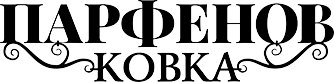 ИП Парфенов В.А.8 (4832) 30-17-638 (953) 287-12-36www.parfenov-kovka.rue-mail: info@parfenov-kovka.ruОградаЦена за п/м (руб)Высота рисункаДуговая 10 330400 ммРомб 10_И345400 ммРомб345400 ммРомб 15_И398400 ммДуговая_И398400 ммВензель прутковый405400 ммВиктория420400 ммВега_И420390 ммРомб 2 (в ромбе)_И435400 ммРомб 1465400 ммДуговая 15465400 ммВиктория с навершием465550 ммРомб с крестиком_И473400 ммДуговая с кольцом495370 ммАрочная 10510400 ммБП-20510400 ммРомб 2525400 ммДуговая с крестом525400 ммКвадрат555400 ммРыбка563400 ммАмур570400 ммПрямоугольник 15570400 ммВега высокая_И 570500 ммВензель трубный с навершием578550 ммАжурная600400 ммПрямоугольник 20615400 ммСанта-Барбара615500 ммАрочная 15630400 ммПрямоугольник 15 с кольцом638400 ммПрямоугольник 25638400 ммПрямоугольник 20 ДК  _И638400 ммПрямоугольник 20 высокий_И660500 ммВолна 15660320 ммУлитка 15660320 ммОникс_И660400 ммЛира_И675500 ммЛилия705550 ммЛира с крестиком_И728500 ммПаллада743400 ммАдель_И795500 ммВолна 20803340 ммУлитка 20803320 ммСердце803580 ммПаллада с навершием810550 ммОрден810550 ммЭллада818550 ммВерона818550 ммВенера 818550 ммМусульманская818550 ммЮпитер818400 ммКувшинка825450 ммКувшинка 2825450 ммВодолей825550 ммУгловая № 1 (цена за 1 шт)_И878650 ммЮпитер с навершием885550 ммБабочка900580 ммВенеция900650 ммВолна 15 на поясе908490 ммУлитка 15 на поясе908450 ммЭвольвента 15983420 ммВолна 20 на поясе1058510 ммУлитка 20 на поясе1058480 ммЗакира1058550 ммЭвольвента 15 на поясе1148600 ммАнтичная1185520 ммВодолей с листом1200550 ммЭвольвента 201200440 ммВеста_И1200360 ммУгловая № 21223750 ммАнтичная высокая_И1245600 ммЭвольвента 20 на поясе1275700 ммЭвольвента 251275580 ммКованый лист1305550 ммАврора_И1320520 ммКольцевая_И1365520 ммУгловая №3 (цена за 1 шт)1365600 ммУгловая №7  (цена за 1 шт)1500600 ммКованая с крестиками1575530 ммКованая со шляпками1575540 ммЛотос1635550 ммКленовая 20_И1635550 ммЭвольвента 25 на поясе1800750 ммГреческая1800520 ммОрион_И2025490 ммВизантия_И2175650 ммКленовая 25_И2475550 ммРимская 2543690 ммРимская высокая_И2775800 ммСкамейкаЦена за шт.Д/Ш/В, ммРитуальная1455900*330*1000Волна 15 1650900*330*500Сердце1800900*330*1000Арка 0,91800900*330*700Волна 201905900*330*500Арка 1,519501500*330*700Волна 15 со спинкой2295900*330*500Волна 20 со спинкой2640900*330*500Ритуальная 1,5м_И26401500*800*350Волна 15 с ящиком3375900*330*500Волна 15 со спинкой и ящиком3750900*330*500СтолЦена за шт.Д/Ш/В, ммРитуальный разборный_И728400*600*1100Ритуал795500*400*1000Тюльпан1275500*400*1000Тюльпан разборный_И1275600*400*1100Эллада_И1635400*600*1100Верона_И1635400*600*1100Тюльпан круглый1725500*1200Волна1770500*400*1000В-15_И1770400*600*1100Тюльпан большой_И1815600*8001300КрестЦена за шт.Ш/В, ммМ-6_И728700*2050К-6900850*2100М-8_И908850*2050С-6_И1058700*2050С-8_И1305850*2050КЛ-61320850*2100КЛ-6_И1320820*2050Малютка1425750*2100КЛ-81440900*2100КЛ-8_И1440820*2050Кованый18151000*2100Кованый_И1815950*2350Узорный_И1905950*2350Большой24531600*2100Большой_И2453950*2350Памятники и надгробияЦена за шт.Д/Ш/В, ммВаза кованая375150*150*900Надгробие 8851250*450*350Каркас памятника под плиту 40*60 малый_И1455480*1750Каркас памятника1475400*1800Памятник стальной малый_И1815480*1200Каркас памятника под плиту 40*60 большой_И2175480*1940Памятник металлический_И2625480*190*1500Памятник стальной большой_И2655480*1200Памятник с тумбой_И4350500*300*980Комплектующие для оград  _ИЦена за шт.размер, ммСтойка 25х25 с колпачком13525*25Стойка 40х40 с пирамидкой16540*40Крестик остроконечный180--Стойка 25х25 с корзинкой 10255--Стойка 40х40 с корзинкой 12330--Кольцо Верона480--Кольцо с крестиком540Ø 350 ммКольцо витое с крестиком630Ø 350 ммКольцо с крестиком и листиком720Ø 350 ммКольцо витое с крестиком Т-20810Ø 350 ммКольцо витое с крестиком и листиком Т-12810Ø 350 ммКольцо витое с крестиком и листиком Т-20990Ø 350 ммСтойка 40х40 витая с корзинкой 12405--Фонари ритуальныеЦена за шт.размер, ммФонарь-лампадка на стойке3000высота стойки 1400ммвысота фонаря 380ммФонарь-лампадка маленький3000высота фонаря 380мм, штырь-анкер 110 ммВаза для цветов2000высота 450 мм, штырь-анкер 110 ммНаценка за покраску "Хаммерайт" +15% к  цене изделия.